2020實習廠商資料表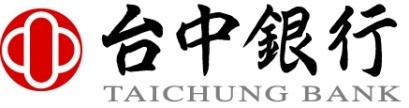 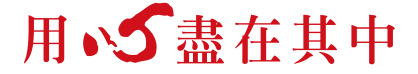 公司基本資料公司基本資料公司基本資料公司基本資料公司基本資料公司名稱台中商業銀行股份有限公司網址網址https://www.tcbbank.com.tw/統一編號51816908股票代號股票代號2812總行地址403台中市西區民權路87號員工人數員工人數約2,500人成立日期42年4月資本額資本額370.88億元董事長王貴鋒總經理總經理賈德威公司簡介本行為臺灣高薪酬100指數成分股與臺灣就業99指數成分股；本行目前實收資本額為新台幣370.88億元，全行員工約2,500人，全國各地營業單位達82處及1家馬來西亞海外分行-納閩分行暨1家國際金融業務分行，秉持一貫「用心盡在其中」的企業精神，近年得獎事蹟有2019年台中銀行榮獲第三屆台北金鵰微電影展「網路人氣獎」、「最佳拍攝創意」雙項大獎。2019年榮獲財團法人海外信用保證基金「107年度新南向國家融資金額成長優等獎」。2019年獲得《The Banker》雜誌評比為全球前500大銀行。奠基超越一甲子的經營磐石，台中銀行始終用最熱切的心滿足顧客的需求，承諾用心守護客戶託付，以「用心關懷，璀璨其中」為使命，以「本國第一線」、「社會最期待」、「顧客最信賴」為願景，以「服務」、「產品」、「公益」、「專業」、「客戶」為核心價值，打造為最貼近消費者的全方位金融企業，及社會大眾首選之金融服務合作夥伴。本行為臺灣高薪酬100指數成分股與臺灣就業99指數成分股；本行目前實收資本額為新台幣370.88億元，全行員工約2,500人，全國各地營業單位達82處及1家馬來西亞海外分行-納閩分行暨1家國際金融業務分行，秉持一貫「用心盡在其中」的企業精神，近年得獎事蹟有2019年台中銀行榮獲第三屆台北金鵰微電影展「網路人氣獎」、「最佳拍攝創意」雙項大獎。2019年榮獲財團法人海外信用保證基金「107年度新南向國家融資金額成長優等獎」。2019年獲得《The Banker》雜誌評比為全球前500大銀行。奠基超越一甲子的經營磐石，台中銀行始終用最熱切的心滿足顧客的需求，承諾用心守護客戶託付，以「用心關懷，璀璨其中」為使命，以「本國第一線」、「社會最期待」、「顧客最信賴」為願景，以「服務」、「產品」、「公益」、「專業」、「客戶」為核心價值，打造為最貼近消費者的全方位金融企業，及社會大眾首選之金融服務合作夥伴。本行為臺灣高薪酬100指數成分股與臺灣就業99指數成分股；本行目前實收資本額為新台幣370.88億元，全行員工約2,500人，全國各地營業單位達82處及1家馬來西亞海外分行-納閩分行暨1家國際金融業務分行，秉持一貫「用心盡在其中」的企業精神，近年得獎事蹟有2019年台中銀行榮獲第三屆台北金鵰微電影展「網路人氣獎」、「最佳拍攝創意」雙項大獎。2019年榮獲財團法人海外信用保證基金「107年度新南向國家融資金額成長優等獎」。2019年獲得《The Banker》雜誌評比為全球前500大銀行。奠基超越一甲子的經營磐石，台中銀行始終用最熱切的心滿足顧客的需求，承諾用心守護客戶託付，以「用心關懷，璀璨其中」為使命，以「本國第一線」、「社會最期待」、「顧客最信賴」為願景，以「服務」、「產品」、「公益」、「專業」、「客戶」為核心價值，打造為最貼近消費者的全方位金融企業，及社會大眾首選之金融服務合作夥伴。本行為臺灣高薪酬100指數成分股與臺灣就業99指數成分股；本行目前實收資本額為新台幣370.88億元，全行員工約2,500人，全國各地營業單位達82處及1家馬來西亞海外分行-納閩分行暨1家國際金融業務分行，秉持一貫「用心盡在其中」的企業精神，近年得獎事蹟有2019年台中銀行榮獲第三屆台北金鵰微電影展「網路人氣獎」、「最佳拍攝創意」雙項大獎。2019年榮獲財團法人海外信用保證基金「107年度新南向國家融資金額成長優等獎」。2019年獲得《The Banker》雜誌評比為全球前500大銀行。奠基超越一甲子的經營磐石，台中銀行始終用最熱切的心滿足顧客的需求，承諾用心守護客戶託付，以「用心關懷，璀璨其中」為使命，以「本國第一線」、「社會最期待」、「顧客最信賴」為願景，以「服務」、「產品」、「公益」、「專業」、「客戶」為核心價值，打造為最貼近消費者的全方位金融企業，及社會大眾首選之金融服務合作夥伴。聯絡人/職稱人力資源部黃事立科長聯絡電話聯絡電話(04)2223-6021#5282E-mail3682@tcbbank.com.tw3682@tcbbank.com.tw3682@tcbbank.com.tw3682@tcbbank.com.tw實習工讀資料說明實習工讀資料說明實習工讀資料說明實習工讀資料說明實習工讀資料說明預計申請實習類型■一學年(109/7 -110/6)■一學年(109/7 -110/6)■一學年(109/7 -110/6)■一學年(109/7 -110/6)實習上班時間週一至週五08時30分至17時30分 週一至週五08時30分至17時30分 實習待遇勞動部核定之基本工資( 109年為23,800元/月)擔任櫃員工作者另發給津貼(每月1,500元)。膳食提供實習工讀期間供應午餐或發給午餐費每月2,400元實習工讀期間供應午餐或發給午餐費每月2,400元住宿提供■不提供保險■勞保 ■健保■提撥勞退 ■團保 □其他____■勞保 ■健保■提撥勞退 ■團保 □其他____■勞保 ■健保■提撥勞退 ■團保 □其他____■勞保 ■健保■提撥勞退 ■團保 □其他____實習福利1.節金、慶生會、旅遊補助及各項福利金補助等。2.考取金融證照報名費全額補助。3.勞保、健保、勞退及員工團體保險(除團體傷害保險外，另包括意外傷害醫療險、定期壽險、手術日額保險、住院日額保險等)。4.男生也可以申請留職停薪入伍服役不會中斷。1.節金、慶生會、旅遊補助及各項福利金補助等。2.考取金融證照報名費全額補助。3.勞保、健保、勞退及員工團體保險(除團體傷害保險外，另包括意外傷害醫療險、定期壽險、手術日額保險、住院日額保險等)。4.男生也可以申請留職停薪入伍服役不會中斷。1.節金、慶生會、旅遊補助及各項福利金補助等。2.考取金融證照報名費全額補助。3.勞保、健保、勞退及員工團體保險(除團體傷害保險外，另包括意外傷害醫療險、定期壽險、手術日額保險、住院日額保險等)。4.男生也可以申請留職停薪入伍服役不會中斷。1.節金、慶生會、旅遊補助及各項福利金補助等。2.考取金融證照報名費全額補助。3.勞保、健保、勞退及員工團體保險(除團體傷害保險外，另包括意外傷害醫療險、定期壽險、手術日額保險、住院日額保險等)。4.男生也可以申請留職停薪入伍服役不會中斷。教育訓練職前訓練：勞安講習、集中訓練5天、職務觀摩10天。在職訓練：專屬輔導員、專屬人資專員、持續回訓、工作關懷與實習座談。職前訓練：勞安講習、集中訓練5天、職務觀摩10天。在職訓練：專屬輔導員、專屬人資專員、持續回訓、工作關懷與實習座談。職前訓練：勞安講習、集中訓練5天、職務觀摩10天。在職訓練：專屬輔導員、專屬人資專員、持續回訓、工作關懷與實習座談。職前訓練：勞安講習、集中訓練5天、職務觀摩10天。在職訓練：專屬輔導員、專屬人資專員、持續回訓、工作關懷與實習座談。實習申請應備文件填寫台中銀行實習工讀生報名表交給學校。填寫台中銀行實習工讀生報名表交給學校。填寫台中銀行實習工讀生報名表交給學校。填寫台中銀行實習工讀生報名表交給學校。實習甄選方式書面審核通過者，擇優進行視訊面試。書面審核通過者，擇優進行視訊面試。書面審核通過者，擇優進行視訊面試。書面審核通過者，擇優進行視訊面試。實習甄選原則1.有熱忱、具企圖心未來有志於台中銀行工作發展者。2.實習工讀上班時間不需回學校上課可全時段配合者。3.以培育成為台中銀行未來辦事員為實習訓練之宗旨。1.有熱忱、具企圖心未來有志於台中銀行工作發展者。2.實習工讀上班時間不需回學校上課可全時段配合者。3.以培育成為台中銀行未來辦事員為實習訓練之宗旨。1.有熱忱、具企圖心未來有志於台中銀行工作發展者。2.實習工讀上班時間不需回學校上課可全時段配合者。3.以培育成為台中銀行未來辦事員為實習訓練之宗旨。1.有熱忱、具企圖心未來有志於台中銀行工作發展者。2.實習工讀上班時間不需回學校上課可全時段配合者。3.以培育成為台中銀行未來辦事員為實習訓練之宗旨。實習工讀人力需求說明實習工讀人力需求說明實習工讀人力需求說明實習工讀人力需求說明實習工讀人力需求說明實習工讀人力需求說明實習期間實習工讀單位及工作地點實習工讀職稱人數工作內容其他資格需求說明一學年(109/7 -110/6)本行各分行請參照本行服務據點櫃員實習工讀生擇優錄取辦理銀行存款、匯款、付款、票據審核、託收、印鑑核驗等櫃檯服務性質等工作。不限科系不限證照一學年(109/7 -110/6)台中市程式設計實習工讀生擇優錄取應用系統或行動APP程式設計、維護、巨量資料處理分析、資訊基礎建設規劃與維護等、負責銀行程式設計與開發及維護相關工作。資訊相關科系尤佳